13/07/2023, 15:47Bionexo2023177EM41215HEMUO Instituto de Gestão e Humanização – IGH, entidade de direito privado e sem fins lucrativos, classificado como OrganizaçãoSocial, vem tornar público o resultado da Tomada de Preços, com a finalidade de adquirir bens, insumos e serviços para o HEMU -Hospital Estadual da Mulher, com endereço à Rua R-7, S/N, Setor Oeste, Goiânia, CEP: 74.125-090.Bionexo do Brasil LtdaRelatório emitido em 13/07/2023 15:46CompradorIGH - HEMU - Hospital Estadual da Mulher (11.858.570/0002-14)Rua R 7, esquina com Av. Perimetral s/n - Setor Oeste - GOIÂNIA, GO CEP: 74.530-020Relação de Itens (Confirmação)Pedido de Cotação : 298768193COTAÇÃO Nº 41215 - LABORATÓRIO - HEMU JULHO/2023Frete PróprioObservações: *PAGAMENTO: Somente a prazo e por meio de depósito em conta PJ do fornecedor. *FRETE:Só serão aceitas propostas com frete CIF e para entrega no endereço: RUA R7 C/ AV PERIMETRAL, SETORCOIMBRA, Goiânia/GO CEP: 74.530-020, dia e horário especificado. *CERTIDÕES: As Certidões Municipal,Estadual de Goiás, Federal, FGTS e Trabalhista devem estar regulares desde a data da emissão da propostaaté a data do pagamento. *REGULAMENTO: O processo de compras obedecerá ao Regulamento de Comprasdo IGH, prevalecendo este em relação a estes termos em caso de divergência.Tipo de Cotação: Cotação EmergencialFornecedor : Todos os FornecedoresData de Confirmação : TodasFaturamentoMínimoValidade daPropostaCondições dePagamentoFornecedorPrazo de EntregaFrete ObservaçõesGleidson Rodrigues Ranulfo Eireli-EppGOIÂNIA - GOGleidson Rodrigues Ranulfo - 62 3093-2dias após1R$ 300,000016/07/202325 ddlCIFnullconfirmação5116diagnostica.go@hotmail.comMais informaçõesProgramaçãode EntregaPreçoUnitário FábricaPreçoValorTotalProduto CódigoFabricante Embalagem Fornecedor Comentário JustificativaRent(%) QuantidadeUsuárioDaniellyEvelynPereira DaCruzALBUMINABOVINA22%ALBUMINABOVINA22% 10 ML- EBRAM -EBRAM;-GleidsonRodriguesRanulfoSENSORIALnão atingiufaturamentominimo.R$R$R$62,000014752-FRASCOnullnullnull2 Frasco31,0000 0,0000FRASCOEireli - Epp10ML13/07/202312:03DaniellyEvelynPereira DaCruzSOROANTI IGGCOOMBS 39407SORO DECOOMBS10 ML -EBRAM -EBRAMGleidsonRodriguesRanulfo;SENSORIALnão atingiufaturamento 43,0000 0,0000minimo.R$R$R$215,000023--CAIXA5 Unidade10ML -Eireli - EppUNIDADE13/07/202312:03SOROANTI-A 10ML -EBRAM -SOROANTI-A 10MLDaniellyEvelynPereira DaCruzGleidsonRodriguesRanulfoSOROANTI-A - 39406UNIDADER$R$R$99,9000FRASCO-5 Unidade19,9800 0,0000Eireli - Epp13/07/202312:03DaniellyEvelynPereira DaCruzSOROANTI-B 10ML -GleidsonRodriguesRanulfoSOROANTI-B - 39405UNIDADER$R$R$99,900045--CAIXAnullnull--5 Unidade5 Unidade19,9800 0,0000EBRAMEireli - Epp13/07/202312:03SOROANTI-D -39404SOROANTI-D 10FRASCOGleidsonRodriguesR$R$R$180,0000DaniellyEvelyn36,0000 0,0000https://bionexo.bionexo.com/jsp/RelatPDC/relat_adjudica.jsp1/2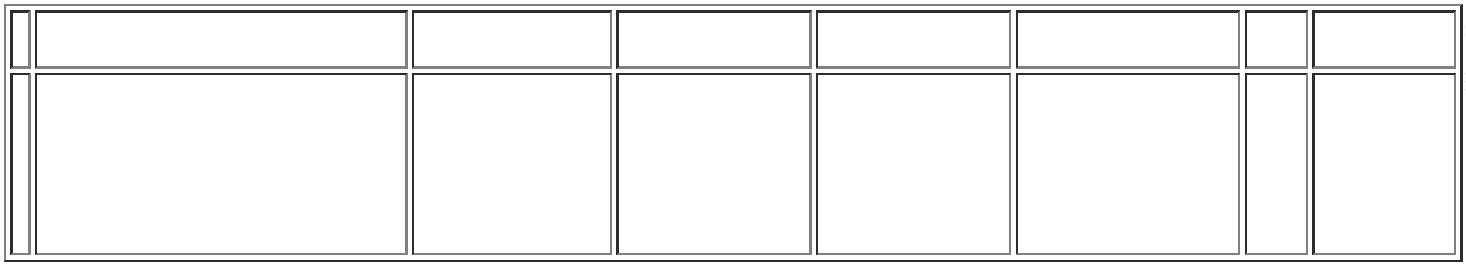 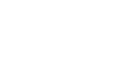 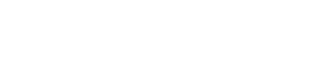 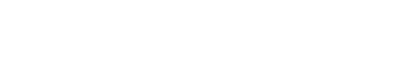 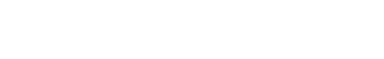 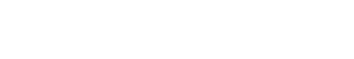 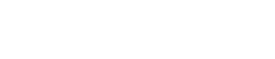 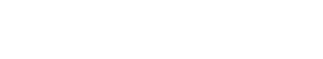 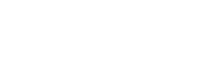 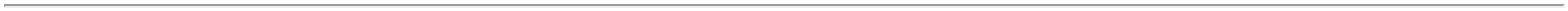 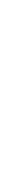 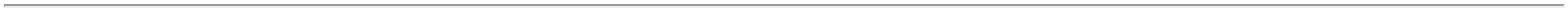 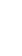 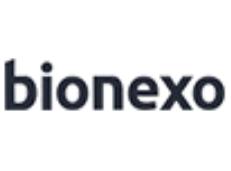 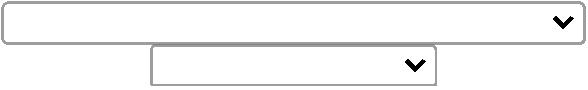 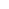 13/07/2023, 15:47BionexoUNIDADEML -EBRAM -EBRAMRanulfoEireli - EppPereira DaCruz13/07/202312:03TotalParcial:R$656,8000222.02.0Total de Itens da Cotação: 5Total de Itens Impressos: 5TotalGeral:R$656,8000Clique aqui para geração de relatório completo com quebra de páginahttps://bionexo.bionexo.com/jsp/RelatPDC/relat_adjudica.jsp2/2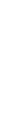 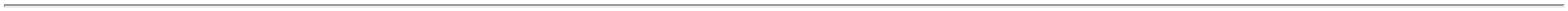 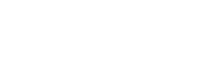 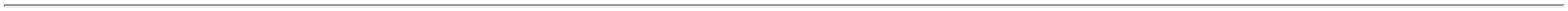 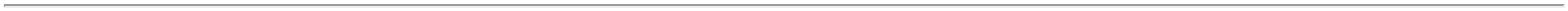 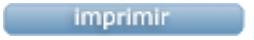 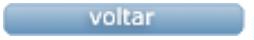 